SEZIONE DI LECCE 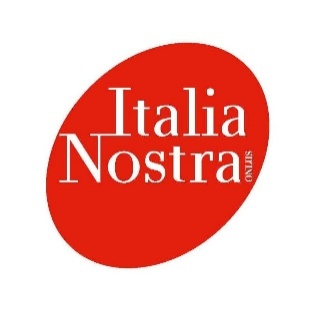 Presidente: Mario Maestoso Via Caserta n°3- 73100 Lecce - Mob.  3383478115Email. marmaestoso@alice.it - lecce@italianostra.org 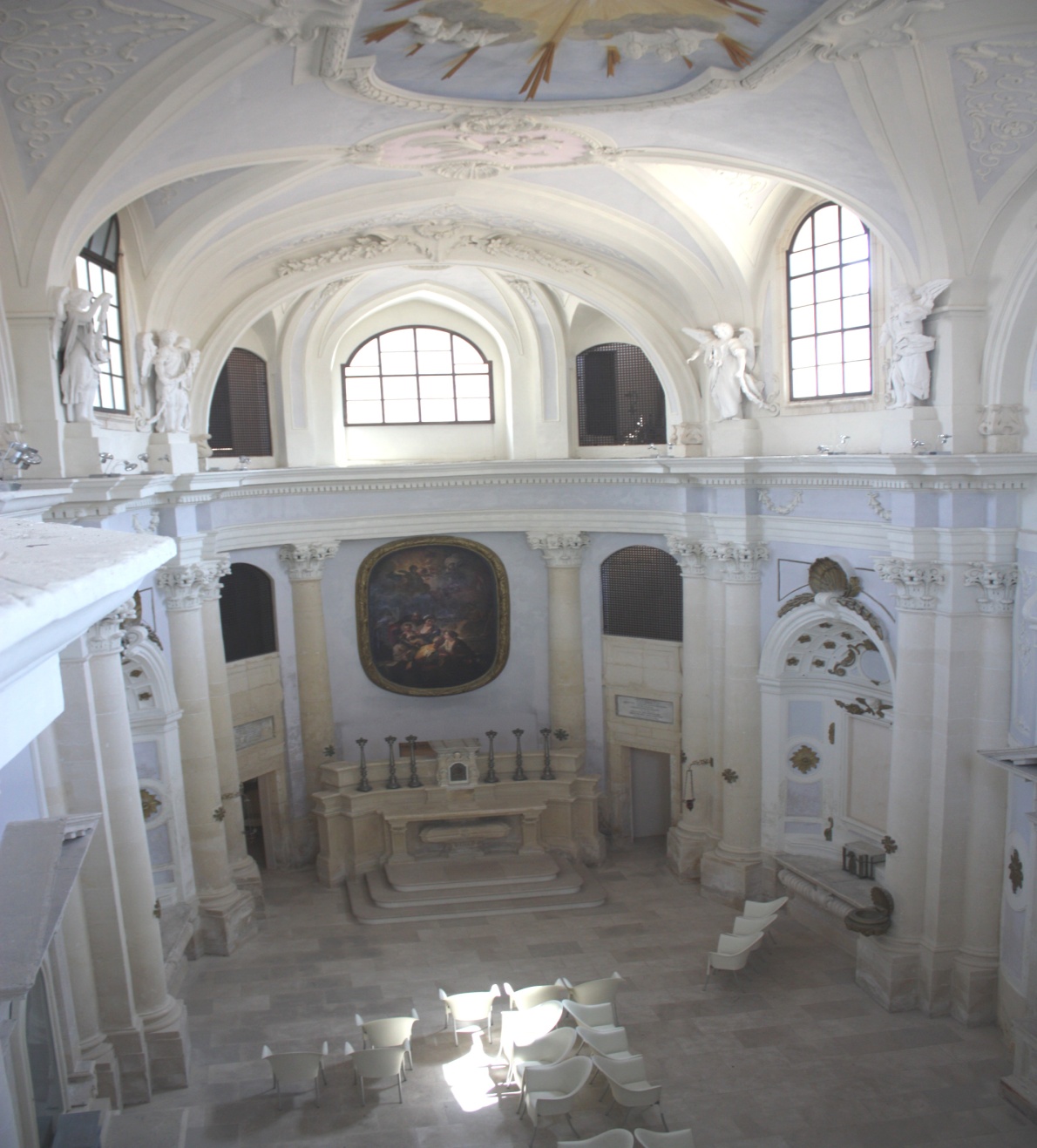 Come ogni anno i soci di Italia nostra sezione di Lecce si riuniranno presso  la Chiesa  della  nativita' della VERGINE   detta'' LA NOVA'' sita  in Via   Idomeneo   N°7   Lecce  per assistere  Martedi'  8 settembre 2020 alle ore 19,00 alla  Celebrazione  della  Santa  Messa  Presieduta dal Parroco del Duomo    Don  Flavio De Pascali.Alla fine della funzioni si potranno visitare l'antico convento  di clausura  delle suore Domenicane del 1440   che le bellissime opere in pietra leccese insieme alle statue di Cartapesta e stracci.  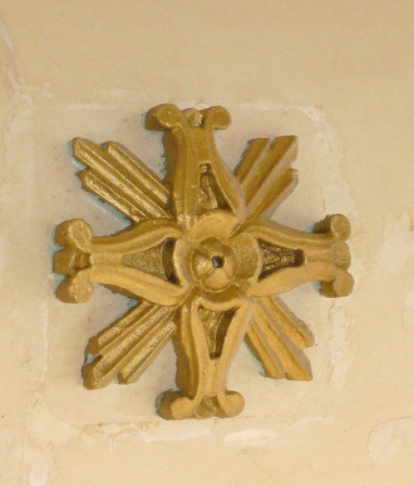 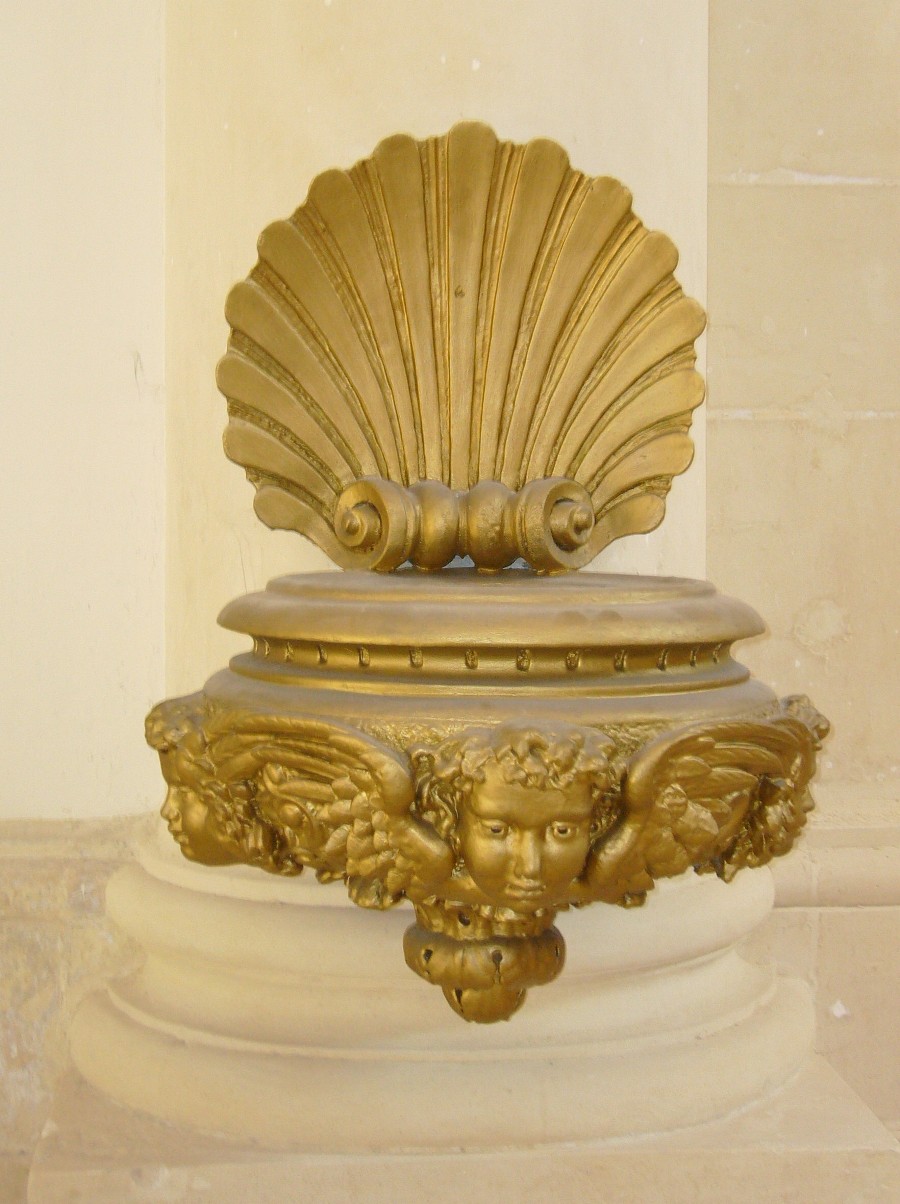 FONTE BATTESIMALE IN PIETRA LECCESE  (colorata)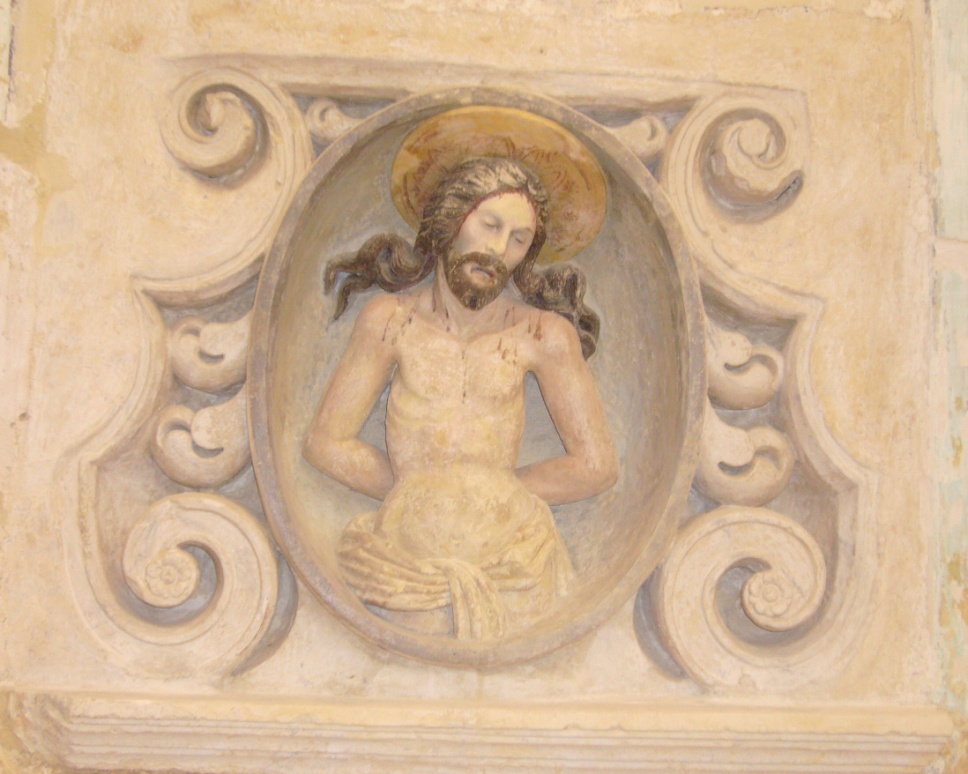 CRISTO SOFFERENTE IN PIETRA LECCESE  (colorata)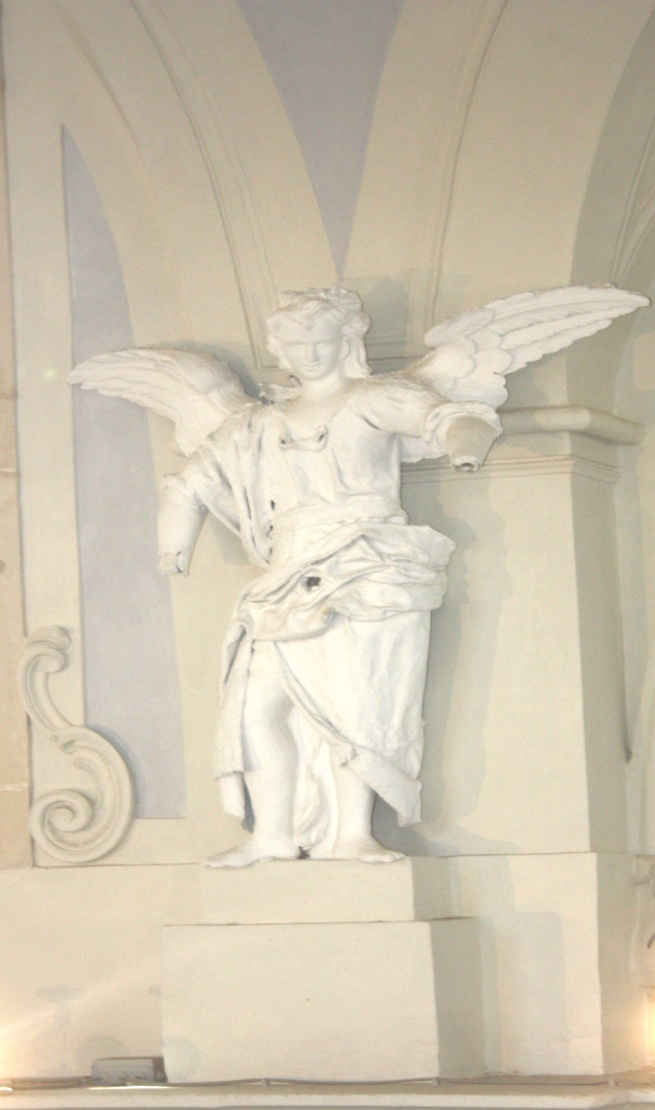 ANGELI IN CARTAPESTA E STRACCI ( alti mt1,98)